В Орловском МЧС подвели итоги конкурса детских рисунков к 75-летию Великой Победы

        В Главном управлении МЧС России по Орловской области подвели итоги конкурса детских рисунков и картин, посвященного 75-й годовщине Победы в Великой Отечественной войне «Никто не забыт, и ничто не забыто». Работы оценивало жюри, в состав которого вошли представители ведомства, а также члены Совета ветеранов Главного управления.
Конкурс проводится в целях приобщения детей к культурно-историческому наследию России, патриотического воспитания юного поколения в уважения к истории Отечества, к подвигу и славе русского народа в Великой Отечественной войне 1941-1945 годов, привития детям чувства гордости и любви за свой народ, свою страну, ее защитников.
Участие в конкурсе принимали дети в возрасте от 3 до 18 лет. По итогам первого этапа конкурса, состоявшегося в Главном управлении МЧС России по Орловской области, победителями стали:
I группа – с 3 до 7 лет:
1 место: Дорофеев Семен Юрьевич
II группа – с 8 до 14 лет:
1 место: Астахов Савелий Александрович
III группа – с 15 до 18 лет:
1 место: Нерсисян Ваче Григорьевич
Работы победителей будут направлены в Главное управление МЧС России по городу Москве для участия в окружном конкурсе. Среди победителей окружного этапа конкурсным жюри будет определен победитель конкурса. В преддверии Дня Победы победители будут объявлены Департаментом кадровой политики МЧС России.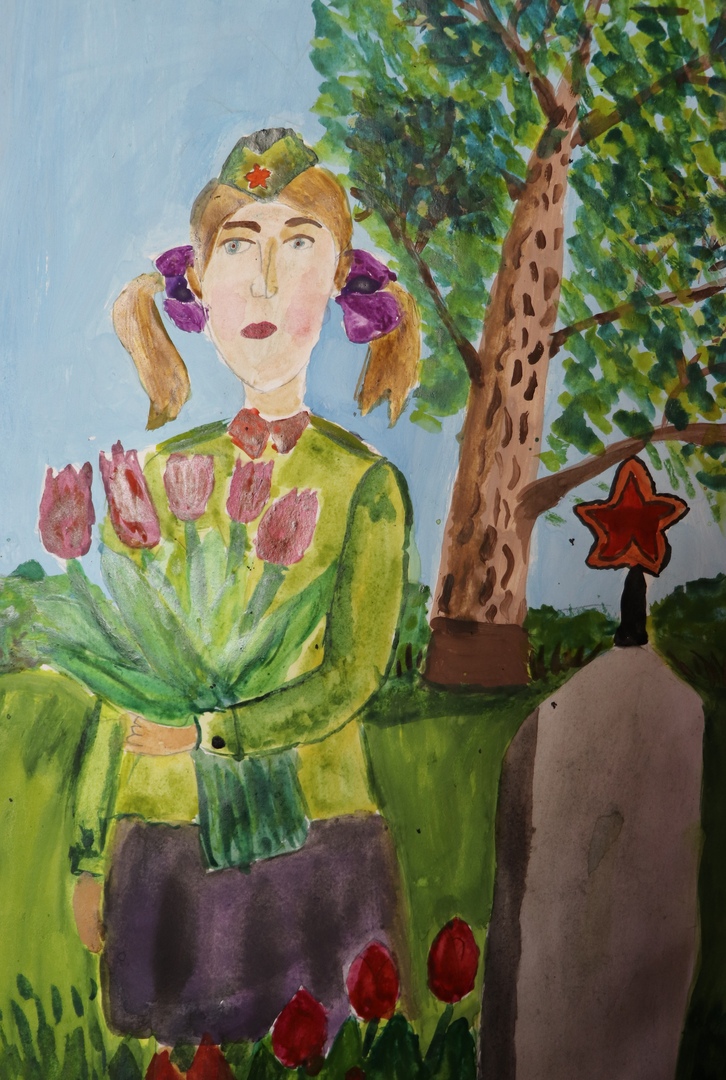 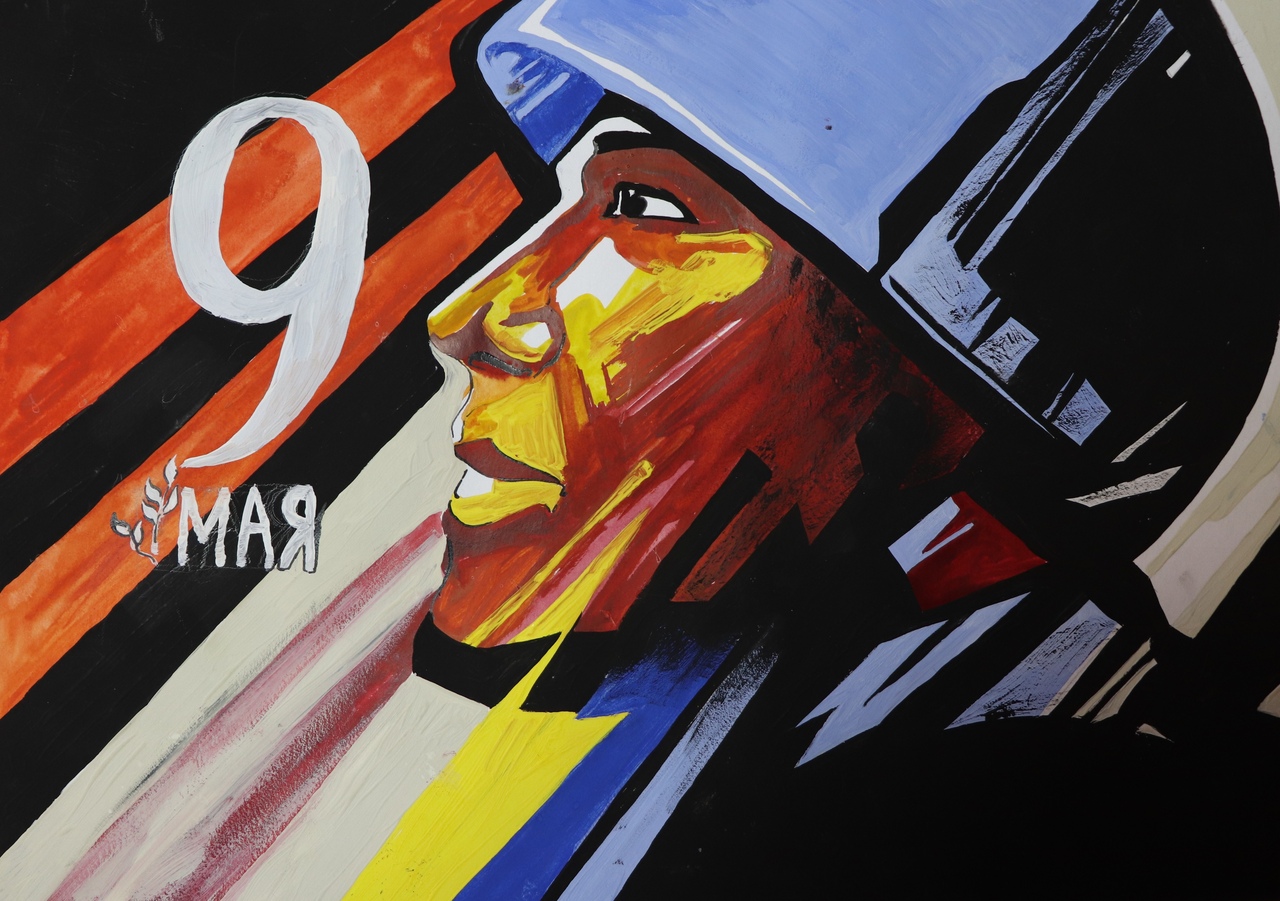 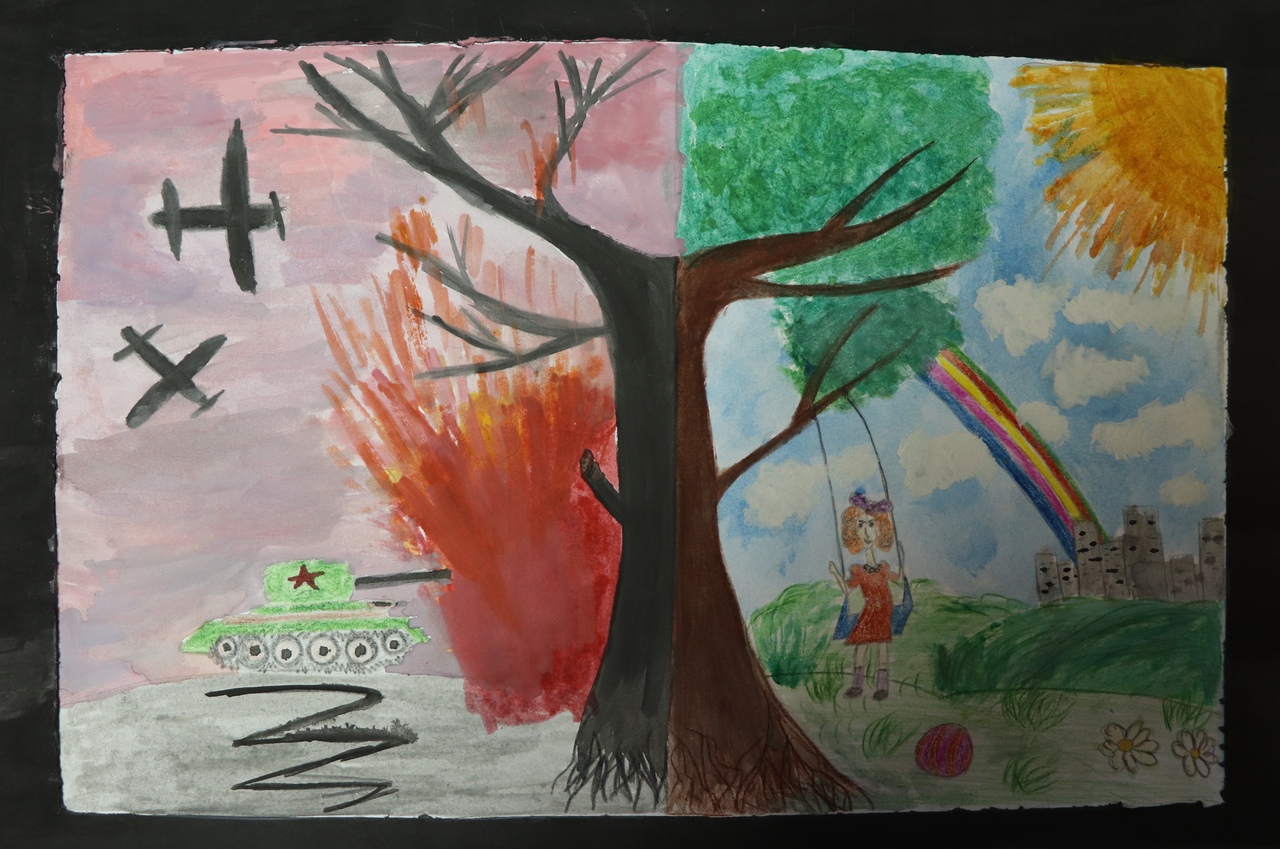 